                                                  СЛУЖБЕНИ   ГЛАСНИК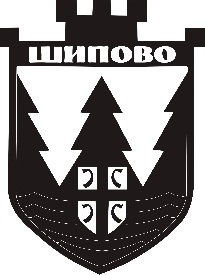                    ОПШТИНЕ   ШИПОВО         На основу члана 59. Закона о локалној самоуправи („Сл. гласник Републике Српске“, број 97/16) и члана 67. Статута општине Шипово („ Сл. гласник општине Шипово“, бр:12/17) Начелник општине Шипово, донио јеП Р А В И Л Н И КО СТИПЕНДИРАЊУ СТУДЕНАТА ИЗ БУЏЕТА ОПШТИНЕ ШИПОВООСНОВНЕ ОДРЕДБЕЧлан 1.Овим правилником се утврђују услови, основи и мјерила и поступак стипендирања студената са подручја општине Шипово.УСЛОВИ ЗА СТИПЕНДИРАЊЕ Члан 2.Право на додјелу стипендија могу остварити студенти првог циклуса студија под условима из члана 3. овог правилника. Право на стипендију имају и апсолвенти до дана дипломирања, под условом да ако апсолвент у току апсолвентског стажа диполомира, дужан је да достави увјерење о дипломирању.Члан 3.Право на додјелу стипендије по одредбама овог Правилника имају студенти под условом да:Имају пребивалиште на подручју општине Шипово,Да су први пут уписани као редовни студенти првог циклуса студија на државној високошколској установи у Босни и Херцеговини (Републици Српској, Федерацији БиХ и Дистрикт Брчко )  и Републици Србији,Да не примају стипендију од другог даваоца стипендије,Да су имали примјерно владање за све четири године средњег образовања ( за студенте који су уписали прву годину студија )Члан 4.Додјела стипендија за кандидате из члана 2. овог Правилника вршиће се на основу листе приоритета која се утврђује на основу сљедећих критеријума:1. социјални статус            2. уписана година студија3.успјех остварен у претходним годинама студија, односно успјех остварен у средњој школи за студенте који уписују прву годину  студија4. признат статус члана породице ратног војног инвалида од прве до четврте категорије, а  према Закону о правима бораца, војних инвалида и породица  погинулих бораца одбрамбено отаџбинског рата Републике Српске  Додјела стипендија за дјецу погинулих бораца вршиће се без уврштавања на листу приоритета.Члан 5.Критеријуми из члана 4. овог Правилника, на основу којих се утврђује листа приоритета, вреднују се и исказују у бодовима, чијим сабирањем се одређује мјесто на листи. Бодови се за кандидате утврђују и сабирају по свим основама.Члан 6.Уколико из једног домаћинства студије похађа више чланова ( брат – сестра ), кандидату припада додатних 5 бодова.Члан 7.По основу социјалне ситуације кандидату коме је у претходној години по члану породичног домаћинства остварен нето приход у сљедећем износу:до 100 КМ..........................................................30 бодоваод 101 до 150 КМ ..............................................25 бодоваод 151 до 200 КМ...............................................20 бодоваод 201 до 250 КМ ..............................................15 бодоваод 251 до 300 КМ...............................................10 бодовапреко 300 КМ .....................................................5 бодова ( Под нето приходом у смислу овог Правилника подразумјева се приход од оствареног личног дохотка, приход од обављања самосталне дјелатности, пољопривредне дјелатности и др. ) По основу социјалне ситуације кандидату припада додатних  5 бодова, под условом да је њему или члану његовог породичног домаћинства признато једно од права по Закону о социјалној заштити.Члан 8.Студенти који немају једног родитеља припада додатних 5 бодова, а студенту без оба родитеља припада додатних 10 бодова.Члан 9. 	По основу уписане године студија, кандидату припада:-I година…..............................................5 бодова-II година.................................................10 бодова-IIIгодина................................................15 бодова-IVгодина.................................................20 бодова-V година..................................................25 бодова-VI година и апсолвенти.......................... 30 бодоваЧлан 10.По основу успјеха оствареног у претходним годинама студија, кандидату припада:за успјех остварен просјечном оцјеном:до 7,00 ....................................................5 бодовапреко 7,00 до 7,5 ...................................10 бодовапреко 7,5 до 8,00 ...................................15 бодовапреко 8,00 до 8,50 .................................20 бодовапреко 8,50 до 9,00 .................................25 бодовапреко 9,00 ..............................................30 бодоваЧлан 11.По основу успјеха оствареног у средњој школи, студенти који су  уписали прву годину студијаимају право на стипендију и бодоваће се на сљедећи начинза успјех остварен просјечном оцјеном:-до 4,00.....................................5 бодова- 4,01-4,20....................................10 бодова- 4,21-4,40....................................15 бодова- 4,41-4,60....................................20 бодова- 4,61-4,80.....................................25 бодова- 4,81-5,00.....................................30 бодоваУ случају да два или више кандидата остваре исти број бодова по свим критеријумима, предност ће се дати кандидату који је већи број бодова остварио по основу успјеха у школовању / просјек оцјена /.Члан 12.По основу признатог статуса члана породице ратног војног инвалида од прве до четврте категорије, а  према Закону о правима бораца, војних инвалида и породица  погинулих бораца одбрамбено отаџбинског рата Републике Српске кандидату припада додатних 10 бодова. Члан 13. Висина стипендија биће накнадно одређена у зависности од расположивих средстава у буџету општине.ПОСТУПАК И ОРГАНИ ЗА ДОДЈЕЉИВАЊЕЧлан 14.Поступак за додјелу стипендија проводи Комисија за додјелу стипендија, коју именује Начелник општине ( у даљем тексту: Комисија ).Комисија броји три члана.Члан 15.Начелник расписује Конкурс за додјелу стипендија.Конкурс се обавезно објављује на огласној табли Општинске управе, web  страници општине а може се објавити и у средствима информисања.Рок за подношење пријава за конкурс не може бити краћи од 15 нити дужи од 30 дана од дана објављивања.Члан 16.Уз пријаву на конкурс кандидати прилажу исправе којима доказују основаност права, а прије свега:за број чланова породичног домаћинства – овјереном изјавом код органа управе ( кућна листа ),за успјех остварен у претходним годинама студија – увјерењем о оствареном успјеху,доказ о висини примањаза све запослене чланове породичног домаћинства увјерење од послодавца о висини примања ( прихода ) за посљедња три мјесецаза пензионере посљедњи чек о висини пензијеза незапослене – Увјерење од Бироа за запошљавање и увјерење из Пореске управе о висини примања увјерење о статусу студента за брата или сеструза студенте који су први пут уписали прву годину студија копију свједочанстава (од првог до четвртог разреда средње школе)за признато право према Закону о правима бораца, војних инвалида и породица  погинулих бораца одбрамбено отаџбинског рата Републике Српске, увјерење о стеченом статусу ратног војног инвалида од прве до четврте категорије надлежног органа управе,за социјалну ситуацију – увјерење о признавању права из области социјалне заштите издато од стране Центра за социјални рад, други докази које утврди Комисија.Члан 17.По пријему захтјева Комисија врши провјеру навода у пријавама, и примјеном овог Правилника утврђује заједничку листу приоритета.У листу приоритета се исказују бодови по свим основама и након сабирања на прво мјесто се ставља кандидат са највећим бројем бодова и даље редом. У листи ће се бодови исказивати са стањем на дан истека рока за подношење пријава, тако да се накнадне промјене неће узимати у обзир.Утврђена листа се објављује на начин на који је објављен конкурс, са поуком да кандидати имају право приговора, који се подноси Начелнику општине путем Комисије, у року од 8 дана од дана објављивања. Након рјешавања по приговорима из претходног става Комисија утврђује коначну листу приоритета, који доставља Начелнику општине.На основу утврђене коначне листе приоритета, Начелник општине доноси Одлуку о додјели стипендија.Сва међусобна права и обавезе даваоца и корисника стипендије детаљније ће се регулисати уговором о давању стипендије.ПРЕЛАЗНЕ И ЗАВРШНЕ ОДРЕДБЕЧлан 18. Ступањем на снагу овог правилника престају да важе досадашњи правилници о стипендирању студената из Буџета општине Шипово.Члан 19.Овај Правилник ступа  ступа на снагу осмог дана од дана објављивања у „Службеном гласнику општине Шипово“. Број:01-603-1/19                                                                Н А Ч Е Л Н И КДатум: 06.02.2019.године                                                   Милан Ковач,с.р.___________________________________________________________________________	                  С А Д Р Ж А ЈАКТА НАЧЕЛНИКА ОПШТИНЕ                                                                          Страна1.Правилник о стипендирању студената из Буџета општине Шипово…...................1Број  2/19Година  XXI                                                                            07.02.2019.годинеШиповоГласник издаје Скупштина општине Шипово.Гласник излази по потреби.